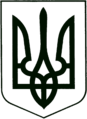 УКРАЇНА
МОГИЛІВ-ПОДІЛЬСЬКА МІСЬКА РАДА
ВІННИЦЬКОЇ ОБЛАСТІВИКОНАВЧИЙ КОМІТЕТ                                                           РІШЕННЯ №144Від 25.05.2023р.                                              м. Могилів-ПодільськийПро внесення змін до рішення виконавчого комітету міської ради від 27.12.2017 року №417    	Керуючись пп. 2 п «б» ст.28, ч. 1 ст.52, ч. 6 ст.59 Закону України «Про місцеве самоврядування в Україні», постановою Кабінету Міністрів України від 17 вересня 1996 року №1138 «Про затвердження переліку платних послуг, які надаються в державних закладах охорони здоров’я та вищих медичних закладах», враховуючи клопотання директора КНП «Могилів-Подільська окружна лікарня інтенсивного лікування» Могилів-Подільської міської ради Онофрійчука О.В., -виконком міської ради ВИРІШИВ:          1. Внести зміни до рішення виконавчого комітету міської ради від 27.12.2017 року №417 «Про затвердження вартості надання платних медичних послуг, що надаються комунальною установою «Могилів-Подільська окружна лікарня інтенсивного лікування», а саме: в додатку до рішення виконавчого комітету міської ради «Калькуляція на платні медичні послуги «Проведення медичного огляду працівників певних категорій», «Проведення обов’язкового профілактичного медичного огляду працівника окремих професій», «Проведення передрейсового та післярейсового медичного огляду водіїв транспортних засобів», «Проведення обов’язкового первинного і профілактичного наркологічного огляду», «Проведення обов’язкового попереднього та періодичного психіатричного огляду», «Проведення медичного огляду кандидатів у водії та водіїв транспортних засобів», «Проведення медичного огляду для отримання довідки (ліцензії) на об’єкт дозвільної системи», «Медичне обслуговування іноземних громадян, які тимчасово перебувають на території України, в тому числі за договорами страхування», «Медичне обслуговування за договорами із суб’єктами господарювання, страховими організаціями (в тому числі з Фондом соціального страхування від нещасних випадків на виробництві та професійних захворювань України), «Лабораторні, діагностичні та консультативні послуги за зверненнями громадян, що надаються без направлення лікарів», «Оздоровчий масаж», «Операції штучного переривання вагітності в амбулаторних умовах (методом вакуум-аспірації у разі затримки менструації терміном не більше як на 20 днів) та у стаціонарі (до 12 тижнів вагітності) крім абортів за медичними та соціальними показаннями», «Послуги пралень за договорами»:1.1. Пункт 5 «Проведення обов’язкового попереднього та періодичного психіатричного огляду» викласти у новій редакції згідно з додатком 1, що додається.1.2. Підпункт 8.110 пункту 8 «Медичне обслуговування іноземних громадян, які тимчасово перебувають на території України, в тому числі за договорами страхування» викласти у новій редакції згідно з додатком 2, що додається.1.3. Підпункт 9.110 пункту 9 «Медичне обслуговування за договорами із суб’єктами господарювання, страховими організаціями (в тому числі з Фондом соціального страхування від нещасних випадків на виробництві та професійних захворювань України)» викласти у новій редакції згідно з додатком 3, що додається.1.4. Підпункт 10.77 пункту 10 «Лабораторні, діагностичні та консультативні послуги за зверненнями громадян, що надаються без направлення лікарів» викласти у новій редакції згідно з додатком 4, що додається.1.5. Пункт 10 «Лабораторні, діагностичні та консультативні послуги за зверненнями громадян, що надаються без направлення лікарів» доповнити підпунктом 10.148 згідно з додатком 5, що додається.          2. Дане рішення набуває чинності з 01.06.2023 року.           3. Контроль за виконанням даного рішення покласти на заступника міського голови з питань діяльності виконавчих органів Слободянюка М.В..     Міський голова                                                            Геннадій ГЛУХМАНЮК                                                                                                                                                                                Додаток 1                                                                                                                                                                     до рішення виконавчого                                                                                                                                                                     комітету міської ради                                                                                                                                                                    від 25.05.2023 року №144            Перший заступник міського голови 									           Петро БЕЗМЕЩУК                                                                                                                                                                                                                                                                                                                                Додаток 2                                                                                                                                                                     до рішення виконавчого                                                                                                                                                                     комітету міської ради                                                                                                                                                                    від 25.05.2023 року №144         Перший заступник міського голови 									                  Петро БЕЗМЕЩУК                                                                                                                                                                               Додаток 3                                                                                                                                                                     до рішення виконавчого                                                                                                                                                                     комітету міської ради                                                                                                                                                                    від 25.05.2023 року №144          Перший заступник міського голови 									       Петро БЕЗМЕЩУК                                                                                                                                                                               Додаток 4                                                                                                                                                                     до рішення виконавчого                                                                                                                                                                     комітету міської ради                                                                                                                                                                    від 25.05.2023 року №144          Перший заступник міського голови 									           Петро БЕЗМЕЩУК                                                                                                                                                                               Додаток 5                                                                                                                                                                     до рішення виконавчого                                                                                                                                                                     комітету міської ради                                                                                                                                                                    від 25.05.2023 року №144           Перший заступник міського голови 									           Петро БЕЗМЕЩУК№з/пНазва послугОдиниця виміруЗарплатаНараху-вання на зарплатуНакладні видаткиМате-ріалиЗносСобівар-тістьРентабель-ність % сумаРентабель-ність % сумаЦіна з рентабель-ністюПДВ 20%Ціназ ПДВ грн,коп.12345678910111213145.Проведення обов’язкового попереднього, періодичного та позачергового психіатричного огляду, у тому числі на предметвживання психоактивних речовин1 огляд89,1019,6062,17133,55304,4220,0060,89365,3173,05438,365.1.Огляд лікарем-психіатром1 огляд60,7513,3742,3910,17126,682025,34152,0230,40182,425.2.Дослідження активності гаммаглута-мілтрансферази сироватки крові1 дослід - ження22,564,9615,7411,8855,142011,0366,1713,2379,405.3.Дослідження сечі на предмет вживання психоактивних речовин1 дослід - ження5,791,274,04111,50122,602024,52147,1229,42176,54№з/пНазва послугОдиниця виміруЗарплатаНараху - вання на зарплатуНакладні видаткиМате-ріалиЗносСобівар - тістьРентабель-ність         % сумаРентабель-ність         % сумаЦіна з рентабель-ністюПДВ 20%Ціна      з ПДВ   грн,     коп.12345678910111213148.110Дослідження активності гаммаглута - мілтрансферази сироватки крові1 дослід - ження22,564,9615,7411,8855,142011,0366,1713,2379,40№з/пНазва послугОдиниця виміруЗарплатаНараху-вання на зарплатуНакладні видаткиМате-ріалиЗносСобівар-тістьРентабель-ність               % сумаРентабель-ність               % сумаЦіна з рентабель-ністюПДВ 20%Ціназ ПДВгрн,коп.12345678910111213149.110Дослідження активності гаммаглута-мілтрансферази сироватки крові1 дослід - ження22,564,9615,7411,8855,142011,0366,1713,2379,40№з/пНазва послугОдиниця виміруЗарплатаНараху-вання на зарплатуНакладні видаткиМате-ріалиЗносСобівар-тістьРентабель-ність               % сумаРентабель-ність               % сумаЦіна з рентабель-ністюПДВ 20%Ціна     з ПДВ     грн,     коп.123456789101112131410.77Дослідження активності гаммаглута-мілтрансферази сироватки крові1 дослід - ження22,564,9615,7411,8855,142011,0366,1713,2379,40№з/пНазва послугОдиниця виміруЗарплатаНараху-вання на зарплатуНакладні видаткиМате-ріалиЗносСобівар-тістьРентабель-ність               % сумаРентабель-ність               % сумаЦіна з рентабель-ністюПДВ 20%Ціназ ПДВгрн,коп.123456789101112131410.148Дослідження сечі на предмет вживання психоактивних речовин1 дослід - ження5,791,274,04111,50122,602024,52147,1229,42176,54